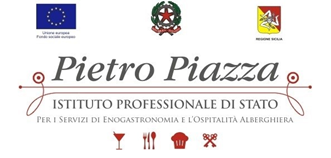 SCHEDA DI RILEVAZIONE DEGLI/DELLE ALUNNI/E BES/DSACLASSE...........	SEZIONE.......    	Docente Coordinatore ……………………	Dati della classe: n° totale alunni/e ……………..	di cui n° alunni/e DSA……….n° alunni/e con disabilità………n° alunni/e BES individuati dal C.d. c…….Descrizione dei casi di bisogno educativo speciale per cui vengono richiesti strumenti di flessibilità da impiegare nell’azione educativo-didattica:(*) LEGENDA BES - DIFFICOLTÀ DI APPRENDIMENTO dovute a:(**) Legenda modalità di interventoPEI (piano educativo individualizzato) legge 104/92 PDP (piano didattico personalizzato)Altre scelte didattiche che non comportino la stesura del PDPData 			                    				 Firma docente coordinatore/triceAlunno/aTipi di BES (*)Modalità di intervento (**)Difficoltà affettivo-relazionali     7. Disturbo specifico di apprendimento:    DSA. Indicare se si tratta di dislessia      disgrafia/disortografia discalculia   altro……………………………Certificato da:  Sistema Sanitario Nazionale Associazioni, Enti, Professionisti privatiDisagio economico7. Disturbo specifico di apprendimento:    DSA. Indicare se si tratta di dislessia      disgrafia/disortografia discalculia   altro……………………………Certificato da:  Sistema Sanitario Nazionale Associazioni, Enti, Professionisti privatiDisagio sociale    8. Disturbo da deficit di attenzione:     iperattività/ipoattività/......................................Svantaggio culturale  8. Disturbo da deficit di attenzione:     iperattività/ipoattività/......................................Carenze linguistiche9. Alunno/a adottato/aSvantaggio linguistico per lingua madre non italiana (Stranieri NAI.)10. Disabilità certificata ai sensi della Legge 104/9211. Altro (specificare)..................................................................................................................................................................11. Altro (specificare)..................................................................................................................................................................